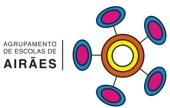 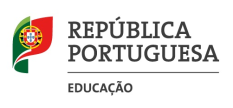 AGRUPAMENTO DE ESCOLAS DE AIRÃES - 151439Escola Básica e Secundária de Airães – FELGUEIRAS (SEDE) - 346640Portefólio ProfissionalPsicólogo – Contratação de Escola 2019/2020Horário n.º ________Identificação do candidatoRequisitos de admissão ao concurso (anexar comprovativos – Anexo 1)Habilitações Académicas (anexar comprovativos – Anexo 2)Formação profissional certificada e/ou formação complementar na área, comprovada em horas (anexar comprovativos – Anexo 3).Experiência profissional Nome completo: Nome completo: CC: Data de nascimento: Morada: Morada: Email: Contacto telefónico: N.º de utilizador SIGRHE/DGAE: N.º de utilizador SIGRHE/DGAE: Licenciatura em Psicologia	        SIM	         NÃON.º de cédula profissional da Ordem dos Psicólogos Portugueses: _________Classificação Académica: ______ valores Instituição onde concluiu a formação académica: ___________________Grau Académico e designação do curso (assinalar com um X e completar a informação, indicando a designação do Curso, da Licenciatura ou Mestrado; e a data de conclusão):         Licenciatura ____________________________________________         Pós-graduação __________________________________________         Mestrado ______________________________________________         Doutoramento __________________________________________Designação da formaçãoData da realizaçãoEntidade promotoran.º de horasN.º de dias de experiência profissional na área da psicologia educacional em contexto escolar:              (anexar comprovativo – Anexo 4).Escolas/Agrupamentos nos quais exerceu funções:Material selecionado ou produzido pelo técnico no âmbito de ações dinamizadas em contexto escolar (Descrição das ações; explicitação dos objetivos; …)(anexar evidências – Anexo 5)Outra informação que considere relevante:ANEXOS (indicar o assunto de cada um dos anexos):Anexo 1 – (…)Anexo 2 – (…)(…)